Publicado en Zaragoza el 10/01/2019 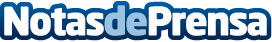 Megacity se decanta por los precios bajos para favorecer la temida "cuesta de enero"Megacity, compañía de Zaragoza que se dedica a la venta online de artículos de papelería, material escolar, muebles y material de oficina, apuesta por una interesante bajada de precios. Megacity ofrecerá en 2019 productos de las principales marcas para particulares, empresas y colegios,  a un precio sin competenciaDatos de contacto:Juan José IzquierdoNota de prensa publicada en: https://www.notasdeprensa.es/megacity-se-decanta-por-los-precios-bajos-para Categorias: Nacional E-Commerce Consumo Oficinas http://www.notasdeprensa.es